5a, engleski jezik, 8.6- 12.6.Podsjećam vas na životinje i njihove nastambe u Londonskom zoološkom vrtu (D &B Travels).            Penguin Beach - Plaža pingvina	                               Land of the Lions – Zemlja lavova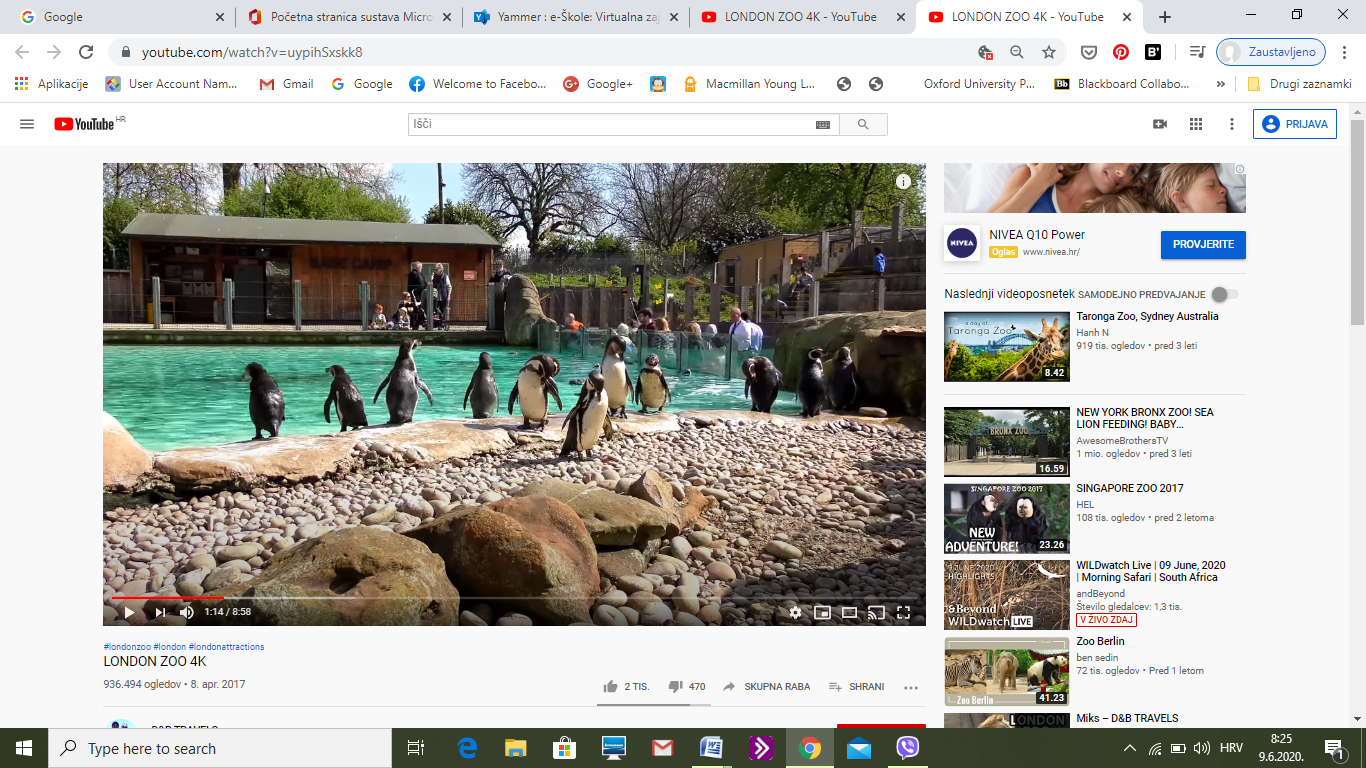 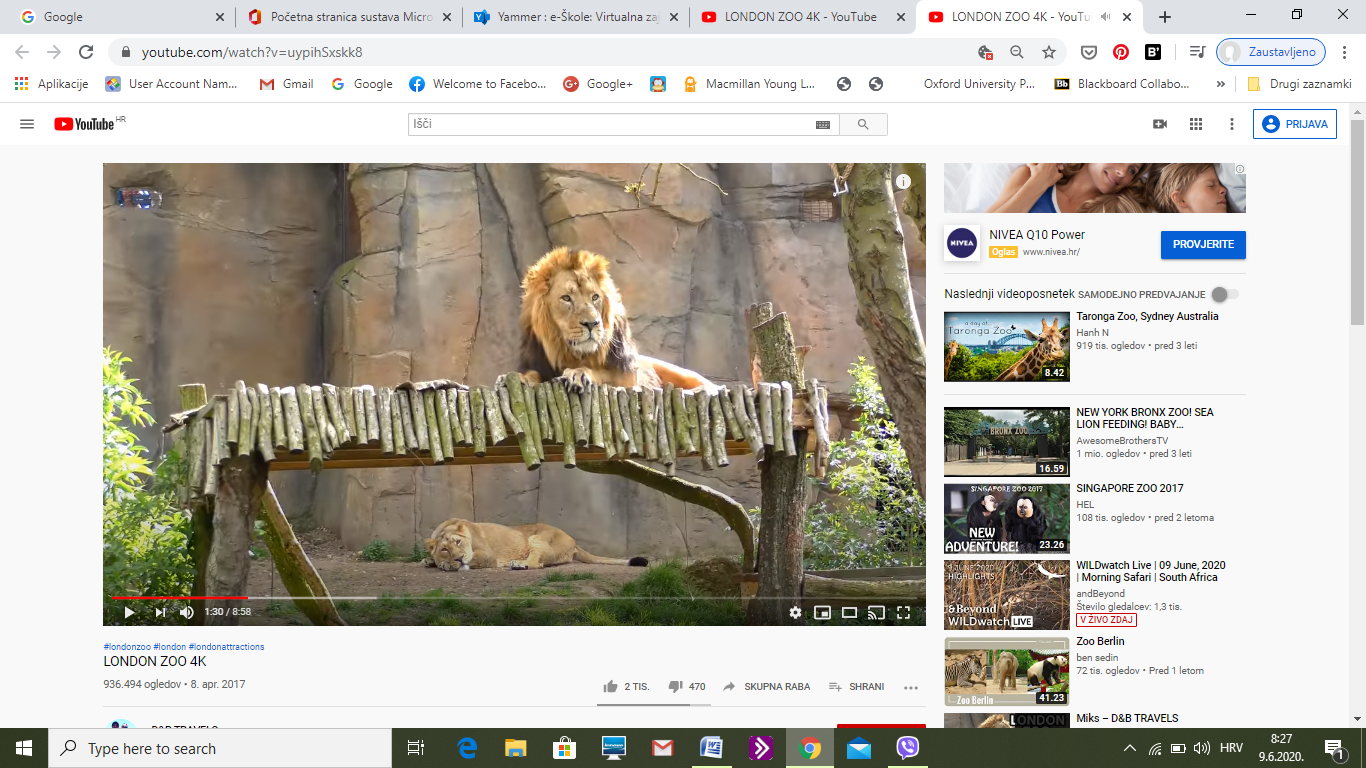             Gorilla Kingdom – Kraljevstvo gorila                      Butterfly Paradise – Raj leptira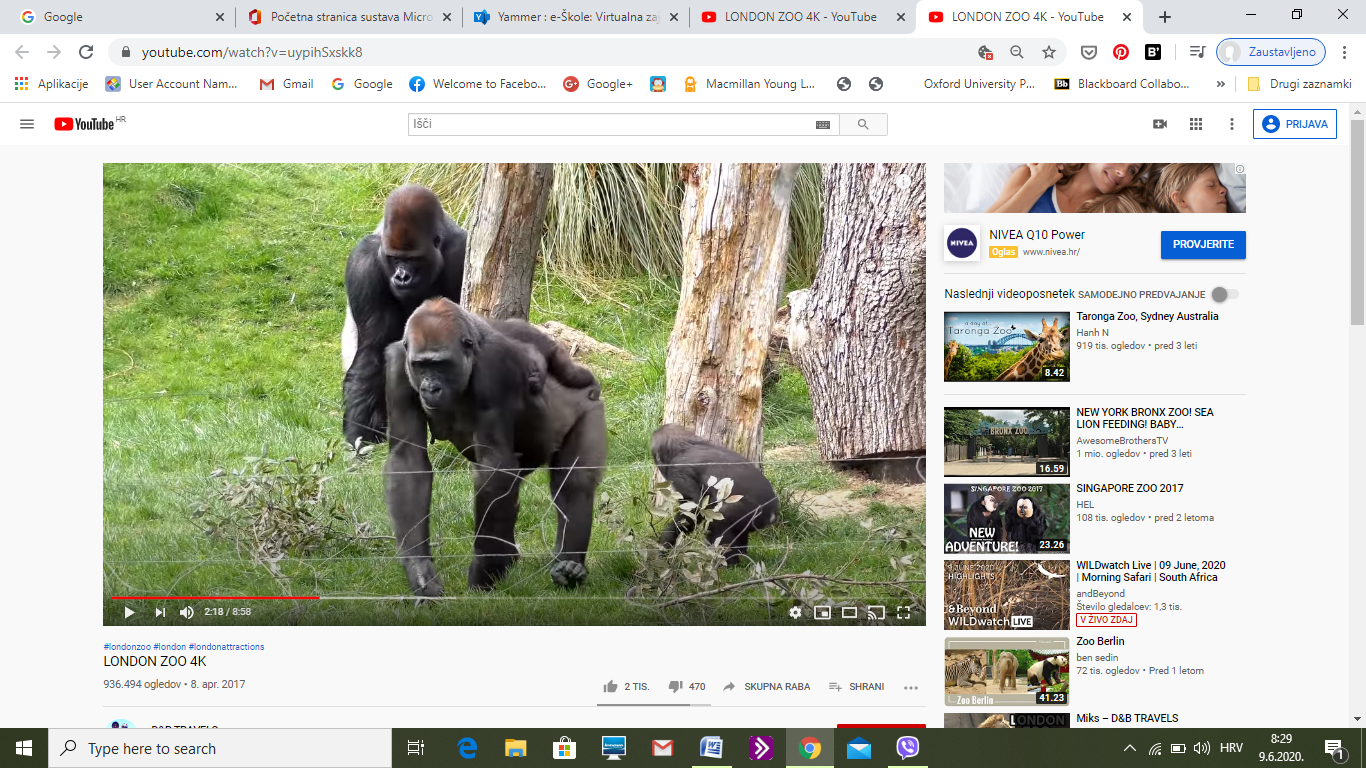 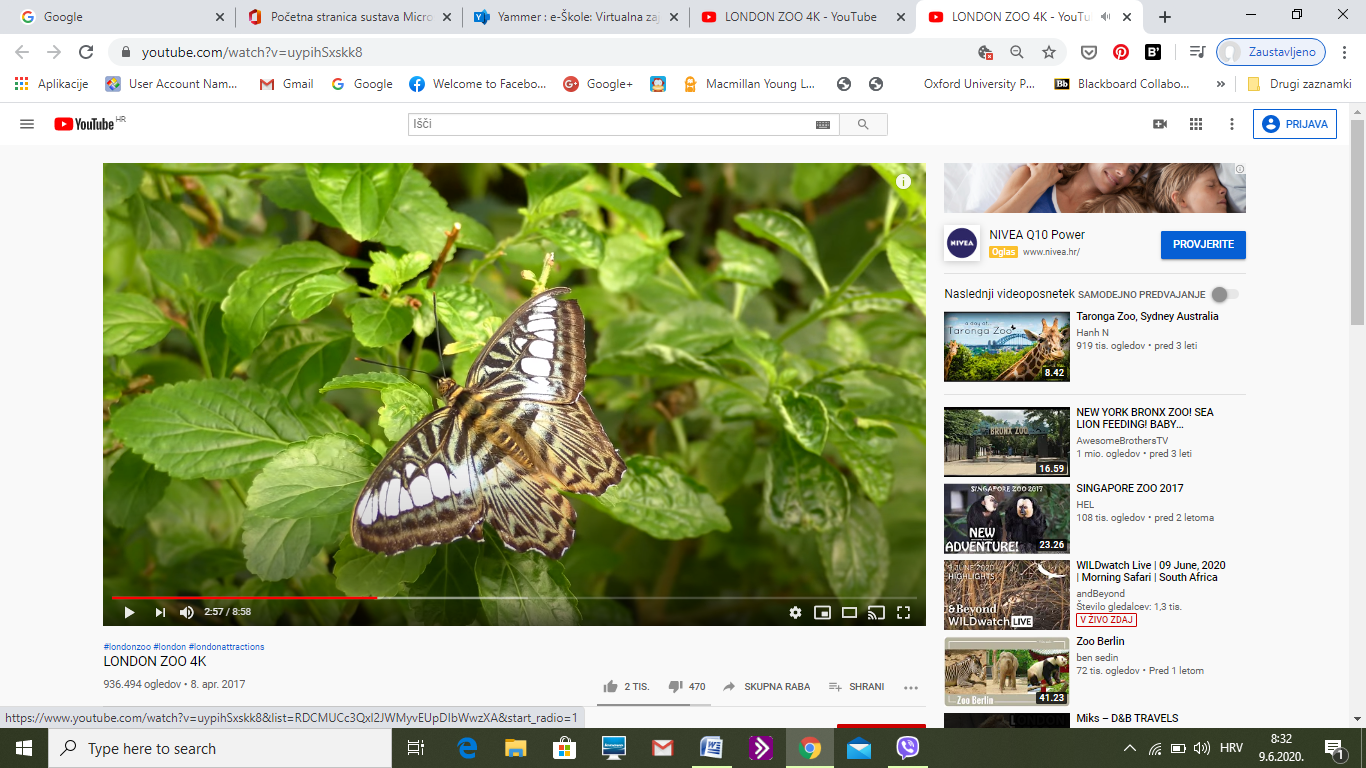 	  Bugs - Kukci	   Monkeys - Majmuni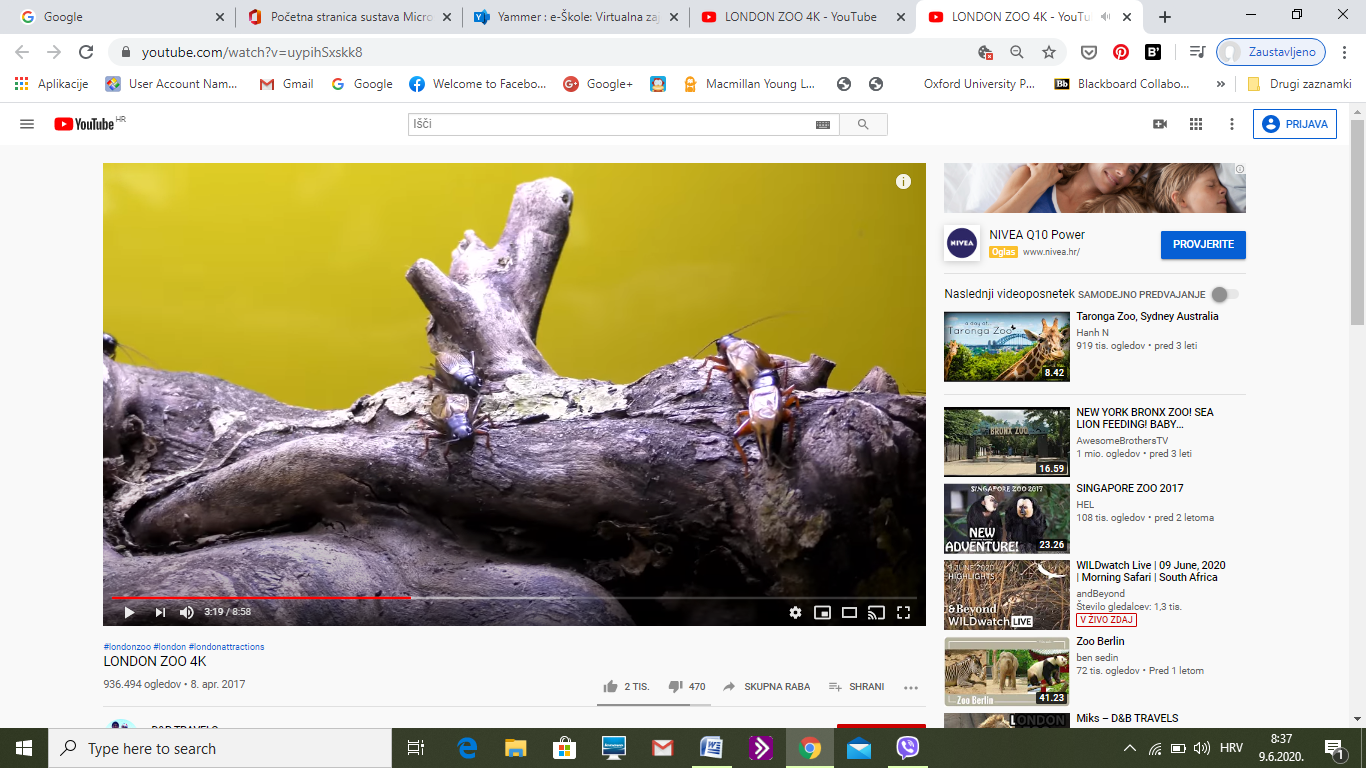 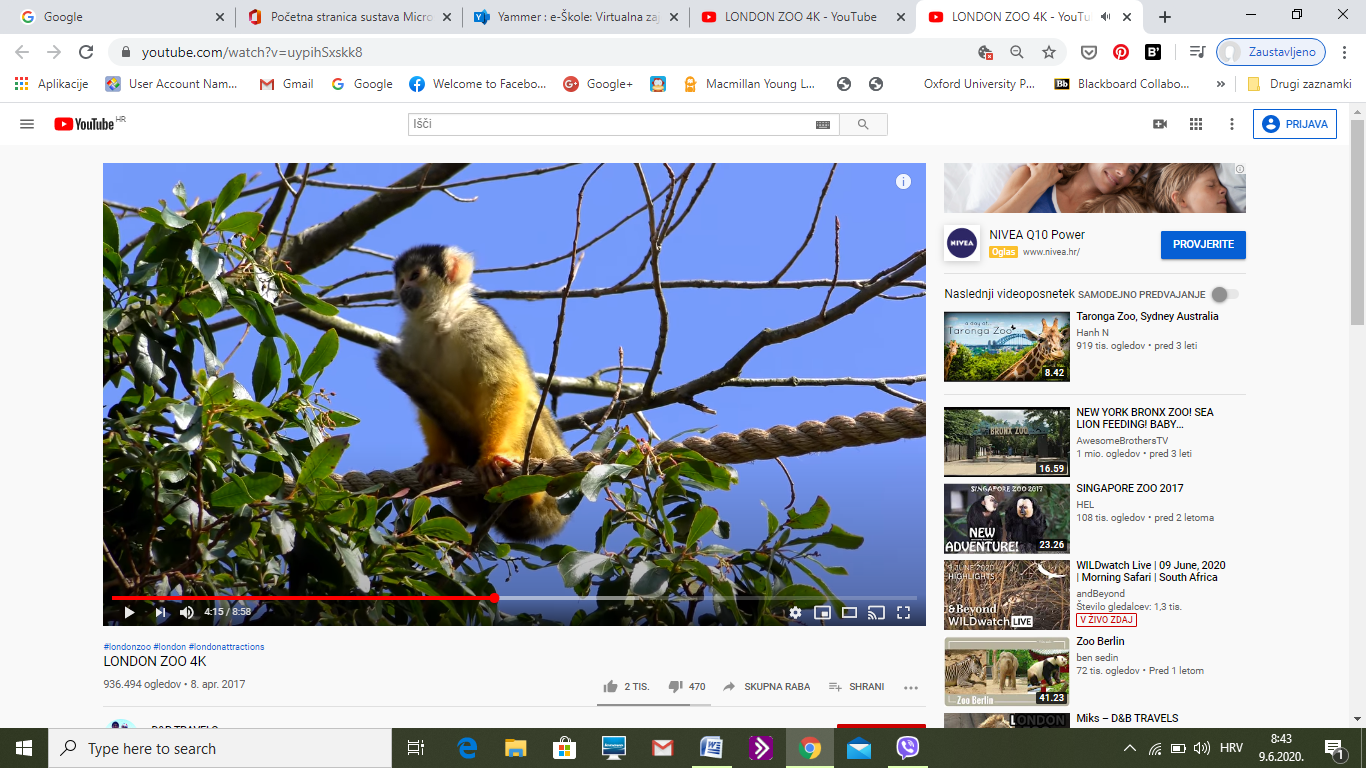            Farm animals – Domaće životinje                                          Birds - Ptice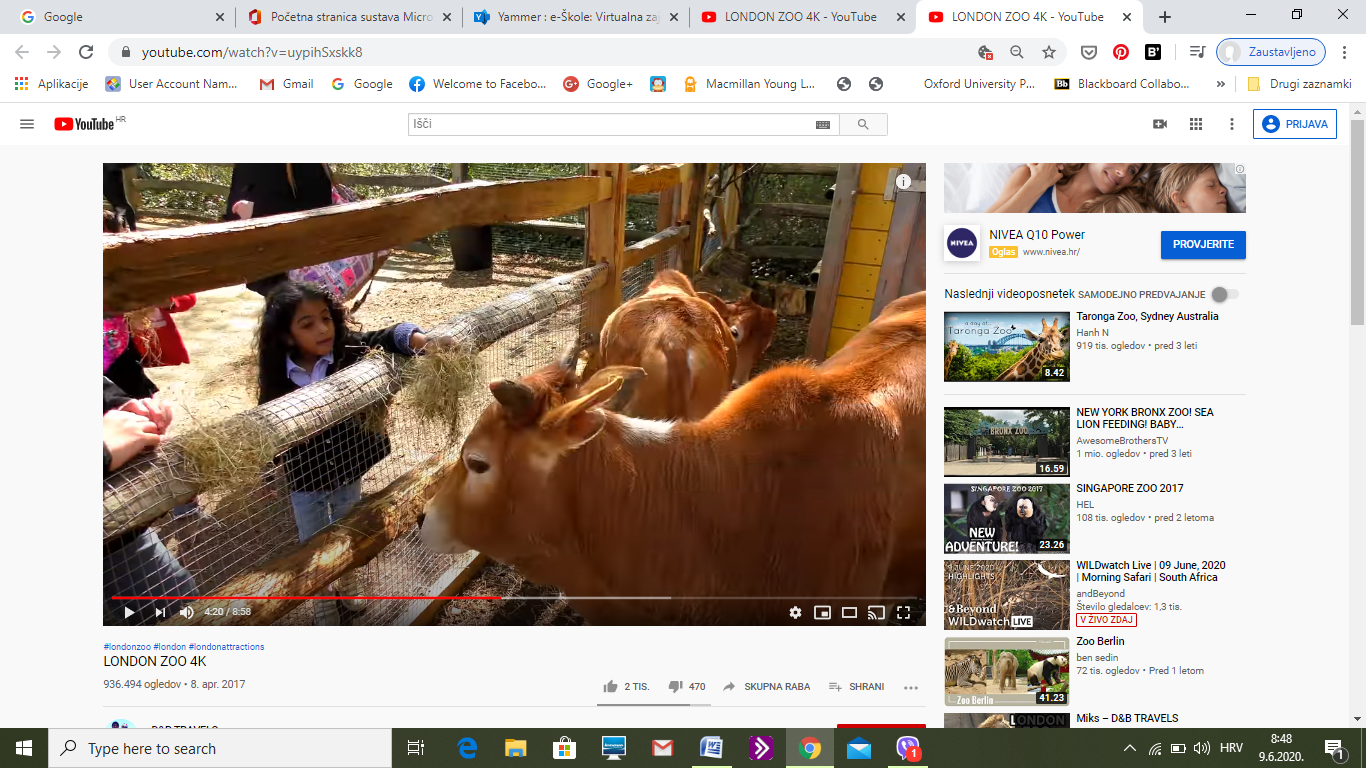 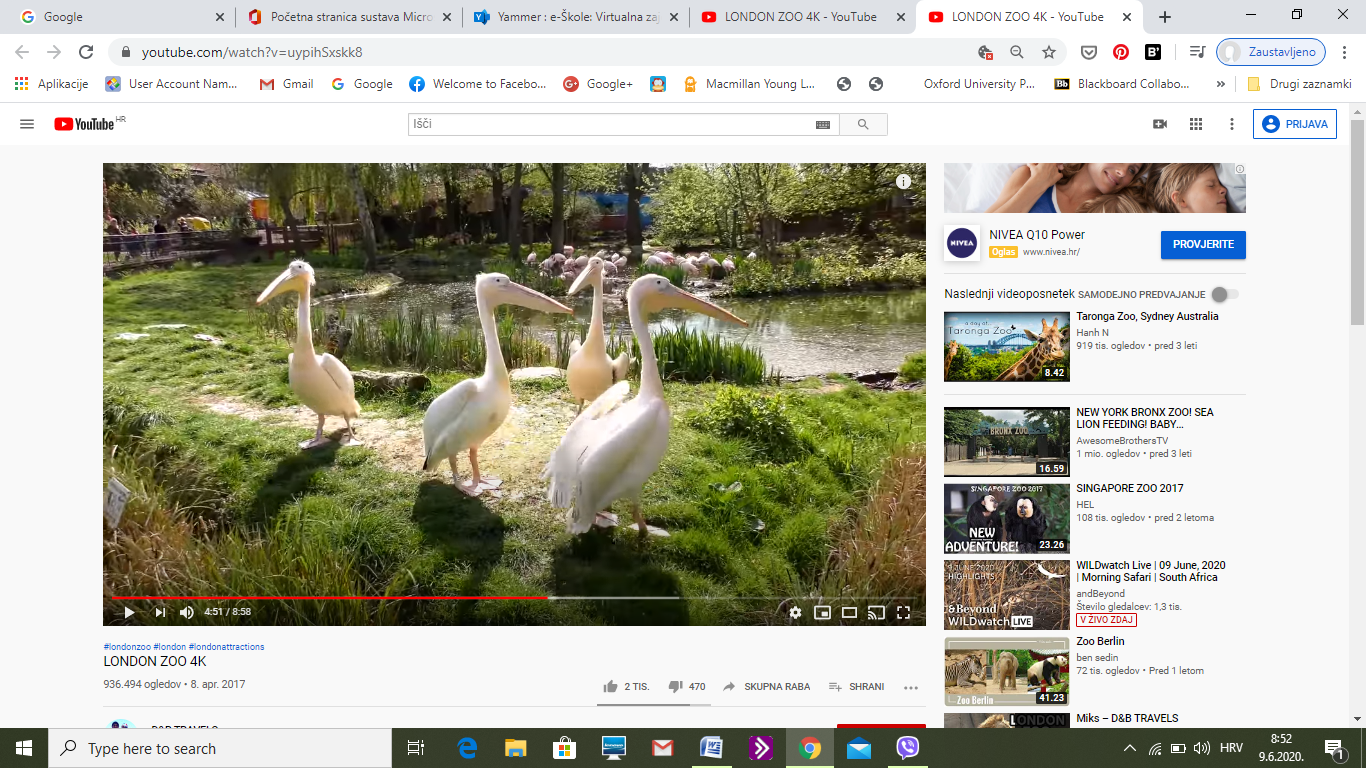 ZADAĆA :Ponovo pogledajte video i uradite zadatke koje sam vam poslala prošlog tjedna.Molim vas da mi do kraja tjedna pošaljete crtež životinje koju najviše volite uz kratak opis.                   Možete nacrtati i neke od ovih životinja. Dopunite rečenice i prepišite ih ispod svojih slika.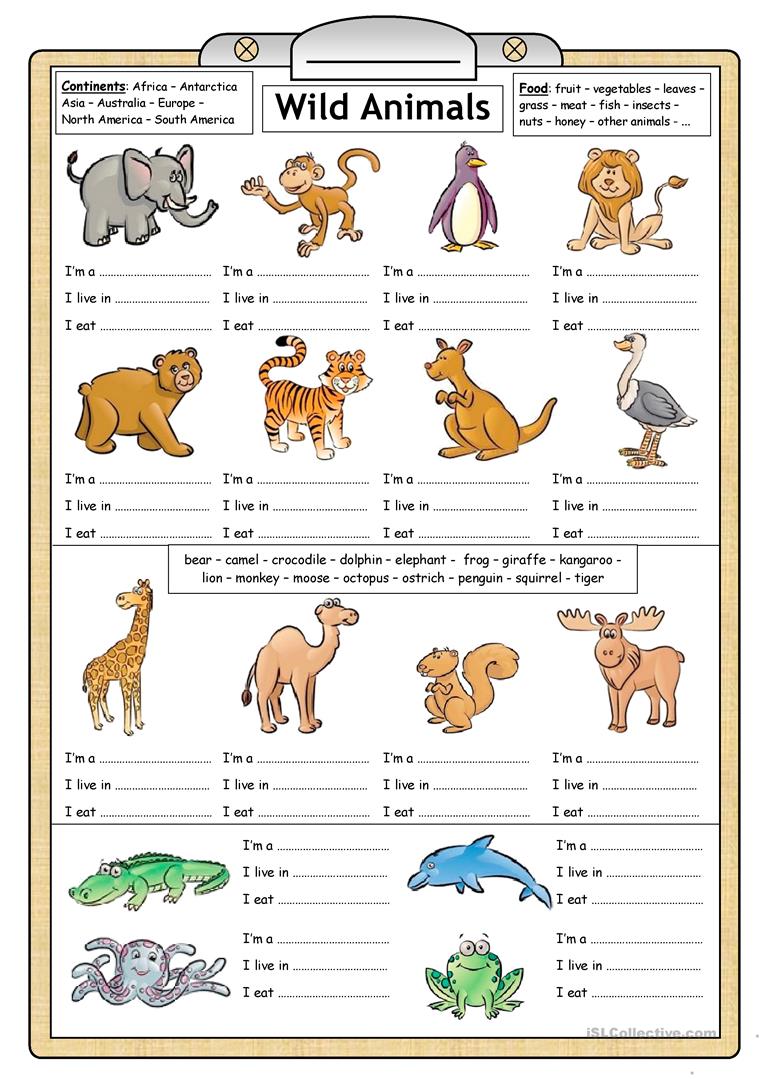 ZADAĆA za ovaj tjedan. Riješite vježbu 1. (napiši imena životinja u križaljku) i 2. (označi dijelove tijela životinja) na stranici 48. u radnoj bilježnici.Pozdrav svima.